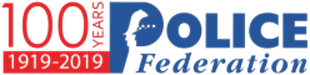 GREATER MANCHESTER POLICE – JOHN EGERTON AWARDNOMINATION FORM – TEAM OR GROUPABOUT YOU, THE NOMINATORWHICH TEAM LEADER OR TEAM COORDINATOR ARE YOU NOMINATING?WHO WAS IN THEIR TEAM?BACKGROUNDCONTRIBUTIONLEGACYWHAT DO I DO NEXT?If you have any questions, please contact the Federation Office ckinder@gmpf.polfed.org
Please use the Save As option to save this document and alter the file name so that it includes the name of the person you are nominating:- eg: John Egerton Award Individual – Adam Smith 
Then email the completed document to ckinder@gmpf.polfed.orgNamePinJob TitleUnit / Team & Div / BranchEmailContact Number(s)Relationship to nomineeNamePinDivision / BranchUnit / Team / SectionName of Team MemberRank / RolePinPlease type up to 150 words to set the scenePlease type up to 300 words as to why the award is deserved – Please indicate how each individual listed contributedPlease type up to 100 words about the result or long term outcome